                         Jacket Bingo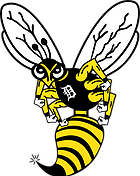 